3.8. PO  Trénování paměti – uber písmeno, cvičíme jemnou motoriku, zpíváme4.8. ÚT  Příprava zdravé svačiny, procházka, luštíme křížovky, hrajeme karty5.8. ST   Setkání – Pomoc na Ukrajině, slovní hříčky, posezení v zahradním altánu6.8. ČT  Biblická hodina, slovní pyramidy , trénujeme smysly – chuť, čich, hmat7.8. PÁ  Vzpomínáme na cestování, procvičujeme paměť - kdo víc slov vymyslí 10.8. PO  Pranostiky na srpen, zrakové vnímání, známé lidovky a lidoví zpěváci11.8. ÚT  Příprava pečeného čaje, vzpomínáme na zavařování, slova opačná12.8. ST Posezení  na zahradě, procvičujeme paměti – letní přesmyčky, hra Bingo13.8. ČT  Biblická hodina, cvičení s overbally, vzpomínáme: hřibaření, jazykolamy14.8. PÁ Pobyt na zahradě, tvoření v keramické dílně, Česko pro pamětníky17.8. PO  Vzpomínkový kufr – móda na léto, procházka vsetínským parkem18.8. ÚT  Připravujeme pomazánku, filmy cvičí paměť-poznej herce19.8. ST Vzpomínáme – žně a senoseče, procvičujeme hmat, stolní hry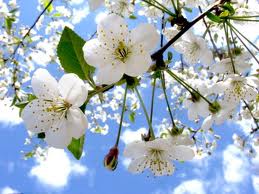 20.8. ČT  Biblická hodina, posezení v altánku, zpívání o létu, lidová rčení, AZ kvíz  21.8. PÁ  Cvičení na židlích, relaxace u zmrzliny, slova na dané písmeno      24.8. PO  Posezení na zahradě - slovní fotbal, zvířata v naší paměti25.8. ÚT  Pečeme koláč s rybízem, vzpomínáme na náš první školní rok26.8. ST Cvičení paměti s míčem - jména měst, procházka, film pro pamětníky27.8. ČT Biblická hodina, vzpomínáme na slavné sportovce, poznej po zvuku  28.8. PÁ Cvičení na protažení těla, vzpomínáme na zahradničení, keramická dílna31.8. PO  Co patří k létu, zahradní procházka – ochutnávka úrody, čtení pro radost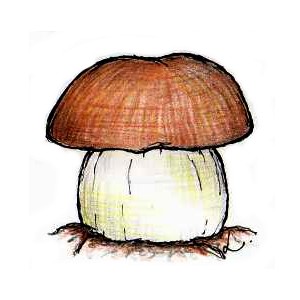 